Neurodevelopmental PathwayPersonal Details and Consent FormSection 1 (initial consent) 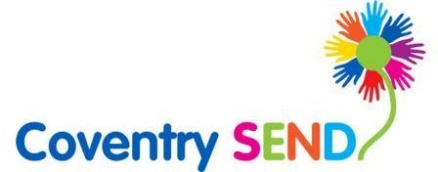 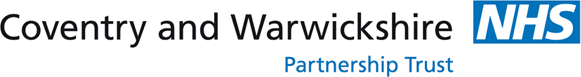 Section 2 (discussion with Educational Psychologist) Section 3a (to be completed if requesting Early Intervention).Section 3b (to be completed if referring directly for ASD Assessment)Name of Pupil UPNNHS Number Health Authority SexDate of BirthName of Pupil UPNNHS Number Health Authority  School name and telephone number Year School name and telephone number YearIs the pupil a Looked After Child/Young Person?Yes                        NoIs the young person in receipt of Pupil Premium? Yes                        NoAttendance for current termActual/Possible Attendance for current termActual/Possible First LanguageParent Carer First LanguageEthnicityReligion EthnicityReligion Name of Parent/CarerAddress Telephone NumberEmail AddressName of Parent/CarerAddress Telephone NumberEmail AddressName of Parent/CarerAddress Telephone NumberEmail AddressI have met with a school representative to talk about my son / daughter’s strengths and needs. I agree to information about my son / daughter being verbally shared with an Educational Psychologist to help determine how best to support them and to a copy of this form being stored in the school’s student record system.  Signed ………………………………… 	Date …………….I have met with a school representative to talk about my son / daughter’s strengths and needs. I agree to information about my son / daughter being verbally shared with an Educational Psychologist to help determine how best to support them and to a copy of this form being stored in the school’s student record system.  Signed ………………………………… 	Date …………….I have met with a school representative to talk about my son / daughter’s strengths and needs. I agree to information about my son / daughter being verbally shared with an Educational Psychologist to help determine how best to support them and to a copy of this form being stored in the school’s student record system.  Signed ………………………………… 	Date …………….Key strengths and needs identified Key strengths and needs identified Name of Educational PsychologistName of SENCo Email contact detailsDate of discussionRecommendation Direct referral for Specialist Assessment OREarly Intervention Pathway I have been informed of and understand the course of action recommended by the SENCo and Educational Psychologist. I wish to access the Early Intervention programme. I agree to information about my son / daughter’s strengths and difficulties being shared with Coventry Local Authority’s SEND Service for the purpose of providing this support and subsequently with Coventry and Warwickshire NHS Partnership Trust, should an onward referral be agreed. I agree to an Early Intervention professional completing an observation and, if necessary, individual work with my son/daughter. Signed ………………………………… 	Date …………….I have been informed of and understand the course of action recommended by the SENCo and Educational Psychologist. I wish to proceed with a direct referral to the specialist Neurodevelopmental Service for an ASD assessment.  Signed ………………………………… 	Date …………….